Электронные ресурсы для людей с ограниченными возможностями здоровьяВ Библиотечно-информационном центре (БИЦ) реализована возможность использования электронно-библиотечных ресурсов студентами с ограниченными возможностями здоровья
«Интернет-ресурсы»

Сайт «Всероссийского общества инвалидов»
http://www.voi.ru/ 
Всероссийское общество инвалидов было создано 17 августа 1988 года. Целями ВОИ являются: защита прав и интересов инвалидов, обеспечение инвалидам равными с другими гражданами возможностей участия во всех сферах жизни общества, интеграция инвалидов в общество. Сегодня ВОИ это более 1,6 млн. человек, 24,3 тыс. первичных организаций, 2100 районных и городских и 81 региональных организации.

Фонд поддержки инвалидов "Единая страна".
http://www.rfpi.ru/ 
Целью Фонда поддержки инвалидов "Единая страна" является интеграция инвалидов в общество на правовой основе Конвенции о правах инвалидов: достоинство и справедливость для всех. Фонд реализует социальный проект «Единая страна – Доступная среда», проводит фестиваль социальных интернет - ресурсов «Мир равных возможностей», освещает информацию о спортивных достижениях людей с ограниченными возможностями.

Сайт Инвалид.ru 
http://www.invalid.ru/ 
Сайт для инвалидов, ценный своей законодательной подборкой. Здесь размещены законы: "Закон о социальной защите инвалидов", "Закон об обязательном социальном страховании от несчастных случаев", "Постановление о льготах инвалидам и семьям, имеющим детей-инвалидов", "Закон о благотворительной деятельности и благотворительных организациях". Подробно излагаются правила получения листка нетрудоспособности.

Сайт для инвалидов и тех, кто рядом с ними 
http://www.inva-life.ru/
Здоровье, лечение, туризм для инвалидов. Люди и судьбы – статьи об инвалидах, чья сила воли вдохновляет здоровых людей. Болезнь, Вера, Духовность – взгляд на проблему с религиозной точки зрения. Права, льготы, законы. Позитивный раздел – видео-истории сильных духом, позитивные видеоролики, музыка для души, авторские слайды, притчи, афоризмы, истории, цитаты.

Информационный портал для инвалидов
http://inva.tv/ 
На сайте представлены рубрики, которые помогут инвалидам адаптироваться в социальной сфере. Фактор жизни - информационный телевизионный журнал, посвященный проблемам людей с ограниченными возможностями. Авторская программа депутата Государственной Думы Владимира Крупенникова – "Стратегия жизни". "Восхождение" - это цикл из ряда документальных фильмов, созданный РООИ "Стратегия". Герои этих фильмов - люди с инвалидностью. Общение; Знакомства; Работа; Дискуссионный клуб; Законы и др.

Портал для людей с ограниченными возможностями здоровья
http://www.dislife.ru/ 
Публикуются главные новости и ключевые темы здравоохранения в России. Представлена информация о социальных выплатах и льготах, пенсиях и пособиях. Освещается общественная жизнь и социальная политика в России. Спецпроекты: Трудоустройство. Уникальный центр для соискателей с инвалидностью и работодателей. Бесплатные знакомства, форум, бюро справедливости (реальная помощь в затруднительных ситуациях).

Ты можешь всё!: российский интернет-портал для инвалидов
http://www.disability.ru/news/ 
На сайте накоплена большая база знаний в форуме. Огромное число счастливых браков заключено по объявлениям в службе знакомств, многие нашли работу с помощью биржи труда на портале, воспользовались популярным разделом товары-услуги или с интересом ведут общение и делятся своим настроением в дневниках.

Сообщество людей с ограниченными возможностями
http://www.invaforum.ru/ 
Сайт открыт не только для людей с ДЦП, но и для всех, кто знает про инвалидность не понаслышке. Он задуман, чтобы увеличивать круг общения, находить новых друзей, открывать новые увлечения, решать сложные жизненные задачи и помогать другим. Это возможность избавиться от одиночества, измениться и жить интересной, наполненной и плодотворной жизнью, принося любовь и радость своим близким.

Дверь в мир: сайт для людей с ограниченными возможностями здоровья
http://doorinworld.ru/
Бесплатная юридическая помощь – юрист консультирует по любым вопросам. Права и льготы ребенка-инвалида: представлена информация о льготах, сложных жизненных ситуациях, статьи о детях-инвалидах. Знакомства для инвалидов. Скидки на высшее образование – дистанционное обучение инвалидов в Межрегиональном Открытом Социальном институте.

Сайт инвалидов
http://www.invalirus.ru/ 
Форум людей с ограниченными возможностями, где можно поделиться проблемами и получить дельный совет. На сайте предоставлена площадка для знакомств, а также, чат, новости, различная информация, статьи. 

Наш путь: сайт для инвалидов 
http://nashput.com/sajte.html
Неудачи и трудности в жизни бывают у каждого человека, на сайте собрано множество историй преодоления самых тяжелых обстоятельств. В них рассказывается о людях, о знаменитых и обычных людях – живущих среди нас с вами. О людях, которые, несмотря на все сложности, выпавшие на их жизненный «Путь», не опустили рук, и продолжают идти по своему пути – сквозь трудности, боль, непонимание и безразличие со стороны таких же людей. И если этот сайт заставит задуматься хоть одного человека о том: «А правильно ли я живу; а то ли я делаю в своей жизни», то значит он создан не зря».

Надежда: сайт знакомств для людей с ограниченными возможностями здоровья
http://disability-people.com/index.php?l=ru 
Сайт знакомств «Надежда», поможет людям с ограниченными возможностями здоровья найти друзей по переписке или создать семью, основанную на дружбе, уважении и любви. 

Энциклопедия мужества "Не инвалид"
http://neinvalid.ru
Эксклюзивные интервью и откровенные истории жизни, репортажи с мероприятий, колонки лучших социальных журналистов, психологов, врачей, блогеров, общественных деятелей, а также ранее никому не известных людей, биографии и истории мужества людей с инвалидностью со всего мира.

Каталог сайтов для инвалидов
http://inva.info/
В каталоге собрано более 5000 ссылок на сайты, страницы и группы в социальных сетях по теме инвалидность и реабилитация.

Сайты для людей с нарушениями слуха:

Сайт «Всероссийского общества глухих» 
http://www.voginfo.ru/ 
Организация создана в 1926 году. Главной задачей ВОГ является выражение и защита прав и законных интересов граждан РФ с нарушениями слуха, их социальная реабилитация и интеграция в общество. В центре внимания ВОГ - вопросы реализации гражданских прав, доступности информации и различных услуг, получения образования и профессиональной подготовки, занятости и трудоустройства, качественного медицинского обслуживания и социального обеспечения, доступности объектов социальной и транспортной инфраструктуры, а также учреждений культуры. 

Сайт «Страна глухих» 
http://www.deafworld.ru/ 
Интернет-общество "Страна глухих" - некоммерческий социальный проект, основными задачами которого являются информационная и юридическая поддержка инвалидов по слуху, формирование у них активной гражданской позиции, предоставление возможностей для общения, знакомства, помощь в получении образования, реабилитации, а также создание Фонда взаимопомощи. На сайте можно найти информацию по законодательству, информацию о слуховых аппаратах, информацию для родителей слабослышащих детей. 

Сайт слуховых аппаратов "Радуга звуков" 
http://www.istok-audio.com/ 
Миссия "Исток-Аудио" - профессиональная квалифицированная помощь слабослышащим и глухим людям. Фирма "Исток - Аудио" реализует уникальный проект под торговой маркой "Радуга звуков". Сеть центров хорошего слуха по всей России. 

Сайт DeafNet.ru Цель сайта DeafNet.ru (ДН) 
http://www.deafnet.ru/ 
Раскрытие и практическое применение возможностей и ресурсов Интернета для преодоления информационно – коммуникативных барьеров, вызванных нарушениями слуха и речи, а также другими заболеваниями, создания комфортной информационной среды для раскрытия творческих потенциалов участников и посетителей сайта, оперативного информационного обеспечения. 

Сайты для людей с нарушениями зрения:

Сайт для людей с нарушениями зрения
http://www.vos.org.ru/
Официальный сайт Общероссийской общественной организации инвалидов "Всероссийское ордена Трудового Красного Знамени общество слепых". На сайте представлены следующие рубрики: страницы истории ВОС; региональные организации ВОС; предприятия ВОС; продукция ВОС; обзор СМИ; общественный диалог; новости ВОС и другие.

Сайт Российской государственной библиотеки для слепых
http://www.rgbs.ru/
Российская государственная библиотека для слепых (РГБС) – крупнейшая в стране специализированная библиотека универсального профиля, обслуживающая инвалидов по зрению, уникальное книгохранилище всех видов и жанров литературы как на обычных, так и на специальных носителях, центр взаимодействия специальных библиотек для слепых России, член ИФЛА (ИФЛА – International Federation of Library Associations and Institutions - независимая международная неправительственная организация, объединяющая сегодня ассоциации библиотек, библиотекарей и служб информации, библиотеки, библиотечные и информационные организации из более 140 стран). 

Официальный портал "Компьютерные технологии для незрячих и слабовидящих"
http://www.tiflocomp.ru/
На сайте представлены различные по объему, уровню сложности и способу изложения публикации, связанные общей тематикой: какие современные технические средства могут помочь незрячим и слабовидящим и что следует делать, чтобы техника и программы работали так, как нужно пользователю.

Сайт незрячих пользователей компьютерной техники
http://www.integr.org/
"Интеграция". Сайт создан для повышения компьютерной грамотности и содействия доступа, незрячих к информационным ресурсам Интернет, повышения уровня их реабилитации путем использования компьютерных и телекоммуникационных технологий. Есть ссылка на специальный чат для незрячих.

Сайты для людей с заболеваниями опорно-двигательного аппарата и нервно-мышечными заболеваниями:

Сайт "Движение это жизнь"
http://www.miopatia.ru/
Сайт по нервно-мышечным заболеваниям, предназначен для общения и поддержки. Хорошая подборка законов и документов.

Сайт для инвалидов колясочников
http://www.paralife.narod.ru/
Сайт имеет несколько разделов: библиотека, здоровье, упражнения, консультации и другие. Широкий спектр информации по разным жизненным вопросам.

Сайт Центра реабилитации последствий травм позвоночника по методу Валентина Дикуля
http://www.dikul.ru/
На сайте можно найти информацию как о самом центре реабилитации, так и о других центрах. Можно пообщаться в форуме и чате, задать вопрос.

Сайт Региональной общественной организации инвалидов Диотима
http://www.diotima.narod.ru/
Задачи организации: помощь инвалидам с нарушениями опорно - двигательных функций и другими заболеваниями, содействие социальной реабилитации, оказание гуманитарной помощи, содействие в трудоустройстве, приобретении инвалидной техники. На сайте можно задать вопросы священнику, пообщаться в гостевой книге и форуме, посетить виртуальную выставку творчества инвалидов. Национальная электронная библиотека http://нэб.рф/ Адаптированная версия НЭБ, для использования инвалидами и лицами с ограниченными возможностями здоровья 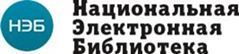 Национальная электронная библиотека объединяет ресурсы шести федеральных и 27 региональных библиотек, публичных библиотек муниципального уровня, библиотек научных и образовательных учреждений, а также правообладателей. Фонд НЭБ является универсальным и включает различные электронные документы: книги, журналы, диссертации, рефераты и т.д. На сегодняшний день общий фонд полнотекстовых электронных документов Национальной электронной библиотеки составляет 1,6 млн экземпляров, а также 26,9 млн записей в электронном каталоге на электронные печатные издания. НЭБ имеет версию сайта для студентов с ограниченными возможностями здоровья по зрению. Доступ бесплатный с компьютера БИЦ.  Электронно-библиотечная система IPRbooks www.iprbookshop.ru Адаптированная версия ЭБС IPRbooks, для использования инвалидами и лицами с ограниченными возможностями здоровья 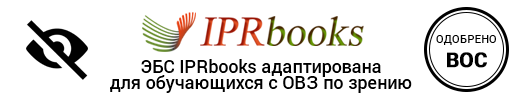 ЭБС IPRbooks — важнейший ресурс для получения качественного образования, предоставляющий доступ к учебным и научным изданиям. ЭБС IPRbooks содержит более 127 000 изданий, из которых более 40 000 - учебные и научные издания по различным дисциплинам, около 700 наименований российских и зарубежных журналов, более 2000 аудиоизданий. Ресурс ЭБС IPRbooks объединяет новейшие информационные технологии и учебную лицензионную литературу, предназначенную для разных направлений обучения. Версия сайта ЭБС для слабовидящих предполагает дополнительные инструменты по увеличению размера текста, выбору цветовой гаммы оформления, изменению кернинга. Программа невизуального доступа к информации IPRbooks WV-Reader разработана для использования Аудиоколлекций (учебно-методическая литература в аудиоформате по профилям обучения) в мобильных приложениях (для устройств на базе операционной системы Android). Аудиоколлекция – лицензионные издания ЭБС IPRbooks специально обработанные для воспроизведения текста в аудиоформате IPRbooks WV-Reader, а также для прослушивания их на сайте ЭБС IPRbooks. Список книг, доступных в режиме синтезатора речи Для чтения книг и использования дополнительных сервисов вне стен института, необходимо зарегистрироваться в ЭБС IPRbooks с любого компьютера института. Доступ бесплатный со всех компьютеров локальной сети института и Интернет. IPRbooks. Электронно-образовательные ресурсы адаптированные для лиц с ОВЗ. Законодательные основы и требования к ЭБС. Новые ГОСТ. Электронно-библиотечная система Издательства «Лань» http://e.lanbook.com/ Адаптированная версия ЭБС «Лань», для использования инвалидами и лицами с ограниченными возможностями здоровья (специальные приложения с функцией озвучивания текста Google Play, Apple Store) 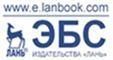 Интернет-ресурс включает электронные версии книг издательства «Лань» и других ведущих издательств учебной литературы, аудиокниги, а также электронные версии периодических изданий по естественным, техническим и гуманитарным наукам. Мобильное приложение ЭБС «Лань» с интегрированным синтезатором речи позволяет незрячим студентам работать с книгами. Незрячие пользователи могут осуществлять навигацию как внутри каталога ЭБС, так и по тексту книги, переходить по предложениям, абзацам и главам книги. Все книги, предназначенные для прослушивания с помощью синтезатора речи и навигации по ним, проходят специальную корректуру в текстовом редакторе и верстку для перевода в формате epub. Список книг, доступных в режиме синтезатора речи 1 Список книг, доступных в режиме синтезатора речи 2 Доступ бесплатный со всех компьютеров локальной сети института и Интернет – по паролю. Практическое руководство по работе с ЭБС Издательства «Лань» ЭБС Юрайт Специальная версия для использования лицами с ограничениями здоровья по зрению 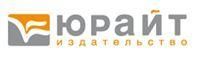 В Институте открыт доступ к ЭБС издательства "Юрайт". Ресурс предоставляет доступ к учебникам по экономике, гуманитарным и общественным наукам, юриспруденции, языкознанию, выпускаемым издательством «Юрайт». ЭБС делает доступными лучшие учебники ведущих научных школ страны. Возможно использование лицами с ограничениями здоровья по зрению с помощью функции увеличения шрифта как на сайте, так и при чтении книги. Доступ осуществляется через сайт  http://www.biblio-online.ru/ Для чтения книг и использования дополнительных сервисов вне стен института, необходимо зарегистрироваться в ЭБС издательства «Юрайт» с любого компьютера института. Доступ бесплатный со всех компьютеров локальной сети института и Интернет – по паролю. 